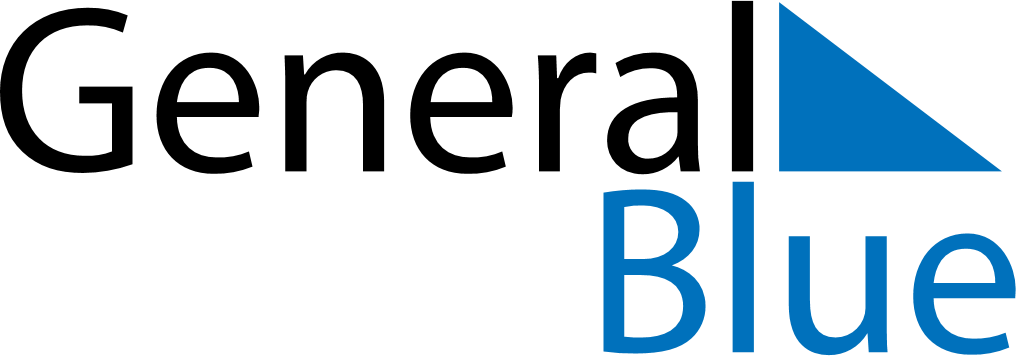 October 2026October 2026October 2026October 2026October 2026October 2026GuamGuamGuamGuamGuamGuamSundayMondayTuesdayWednesdayThursdayFridaySaturday1234567891011121314151617Columbus Day1819202122232425262728293031HalloweenNOTES